Supplementary Materials forIdeological and Partisan Bias in the Canadian PublicTable S1. Robustness tests, Study 2* p<0.1, ** p<0.05, *** p<0.01, one-tailed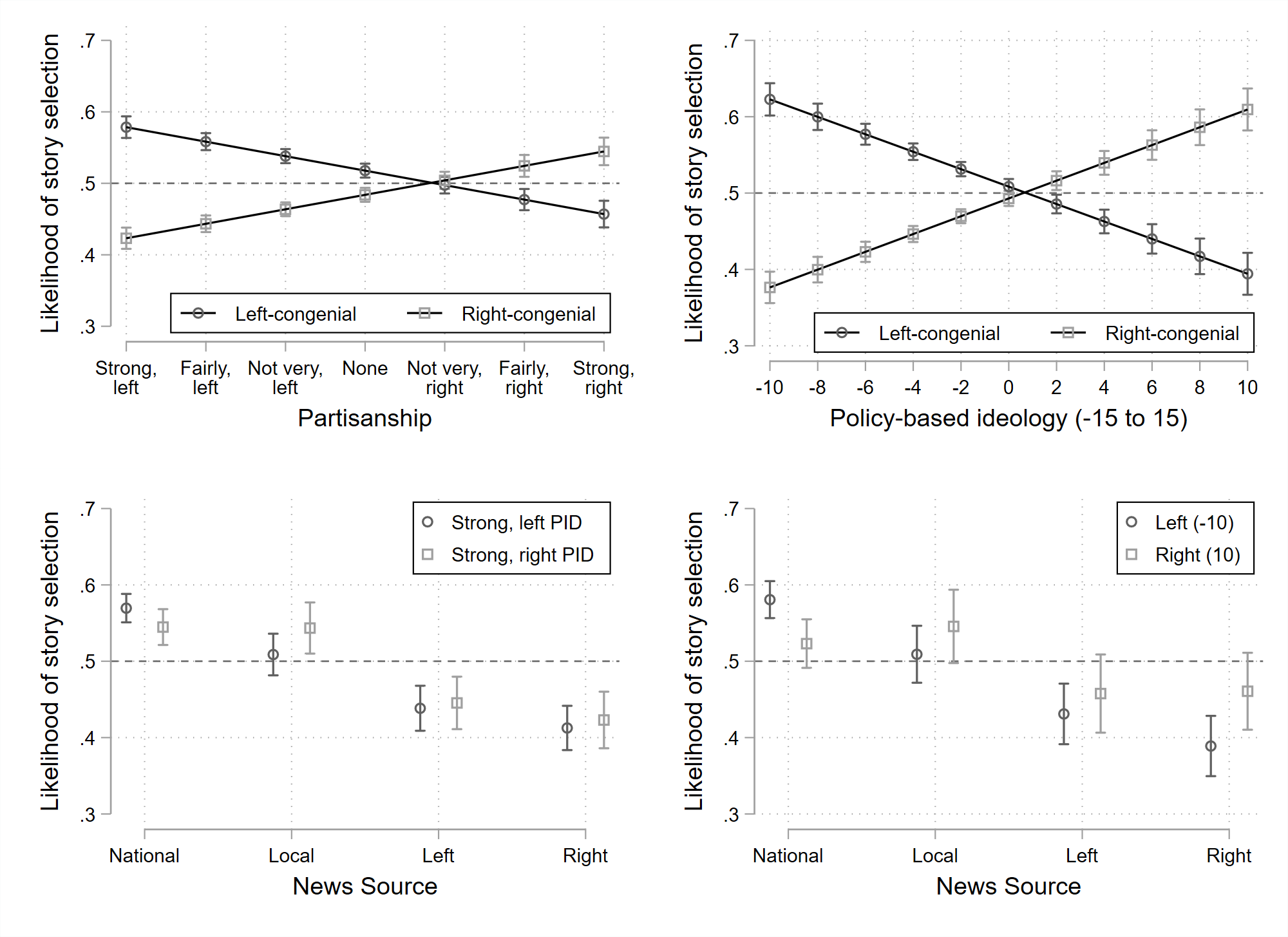 Figure S1. Predicted likelihood of story selection by congeniality of the headline (top) or source (bottom) across levels of partisanship (left) and policy-based ideology (right). Note: 95 per cent confidence intervals. English respondents only.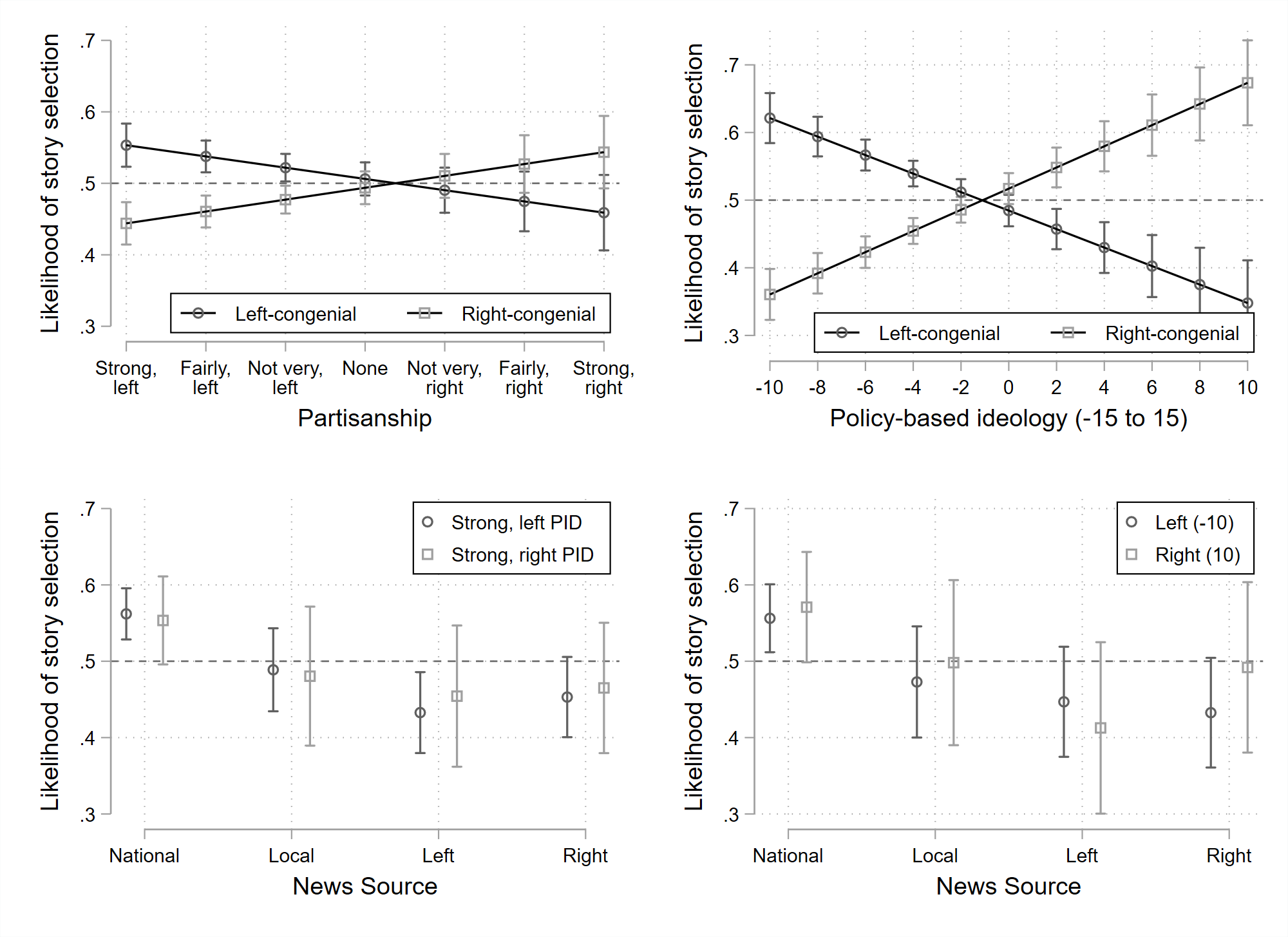 Figure S2. Predicted likelihood of story selection by congeniality of the headline (top) or source (bottom) across levels of partisanship (left) and policy-based ideology (right). Note: 95 per cent confidence intervals. French respondents only.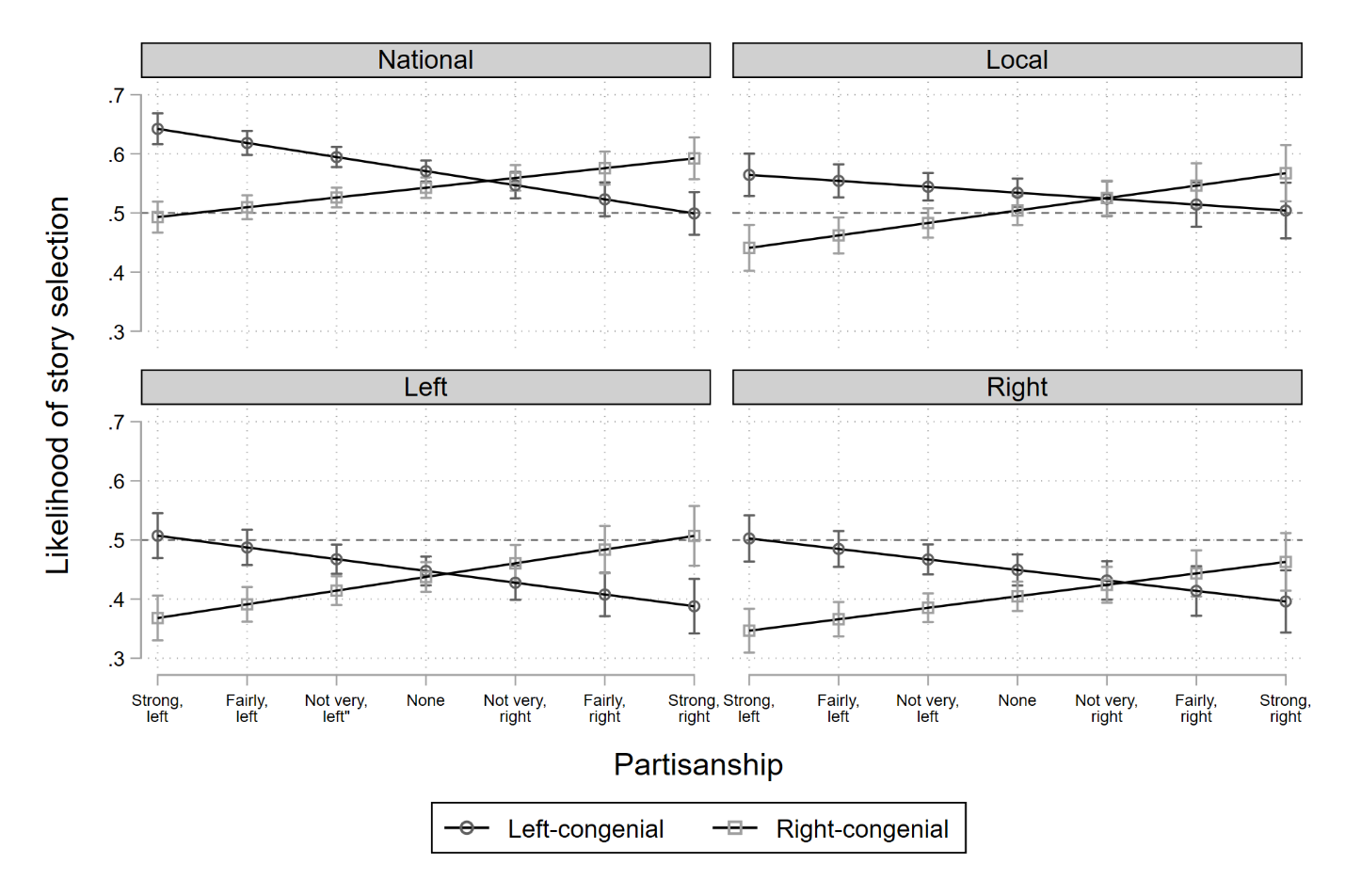 Figure S3. Predicted likelihood of story selection by congeniality of the headline and source across levels of partisanship. Note: 95 per cent confidence intervals. Estimation from otherwise identical models from Figure 1 that interact ideology, source, and headline.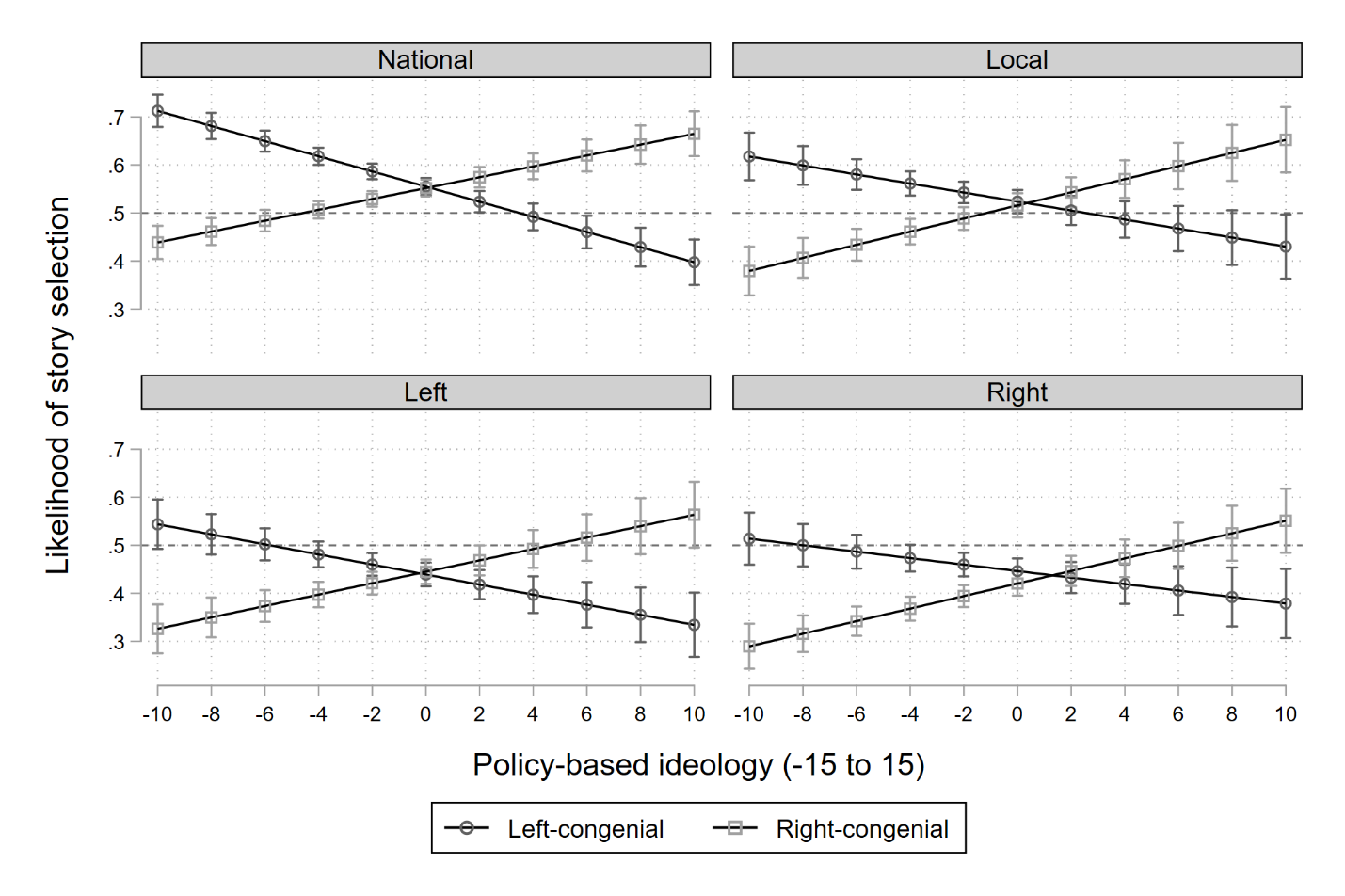 Figure S4. Predicted likelihood of story selection by congeniality of the headline and source across levels of policy-based ideology. Note: 95 per cent confidence intervals. Estimation from otherwise identical models from Figure 1 that interact ideology, source, and headline.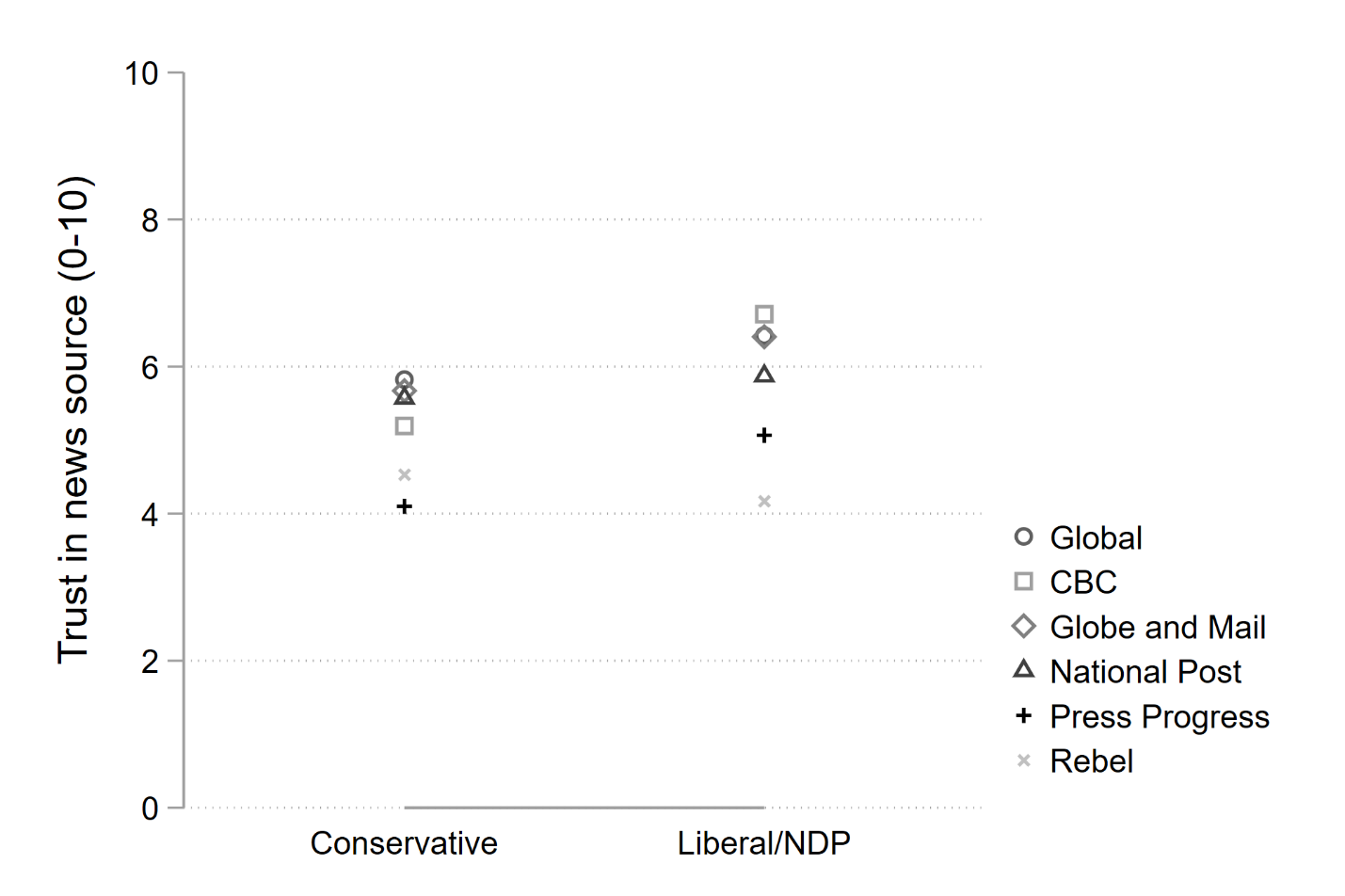 Figure S5. Trust in news outlets by partisan group. Data collected in wave 5 of the Digital Democracy project, fielded from September 19-24, 2019 (N=1,630). Data weighted within Canadian region by age and gender. 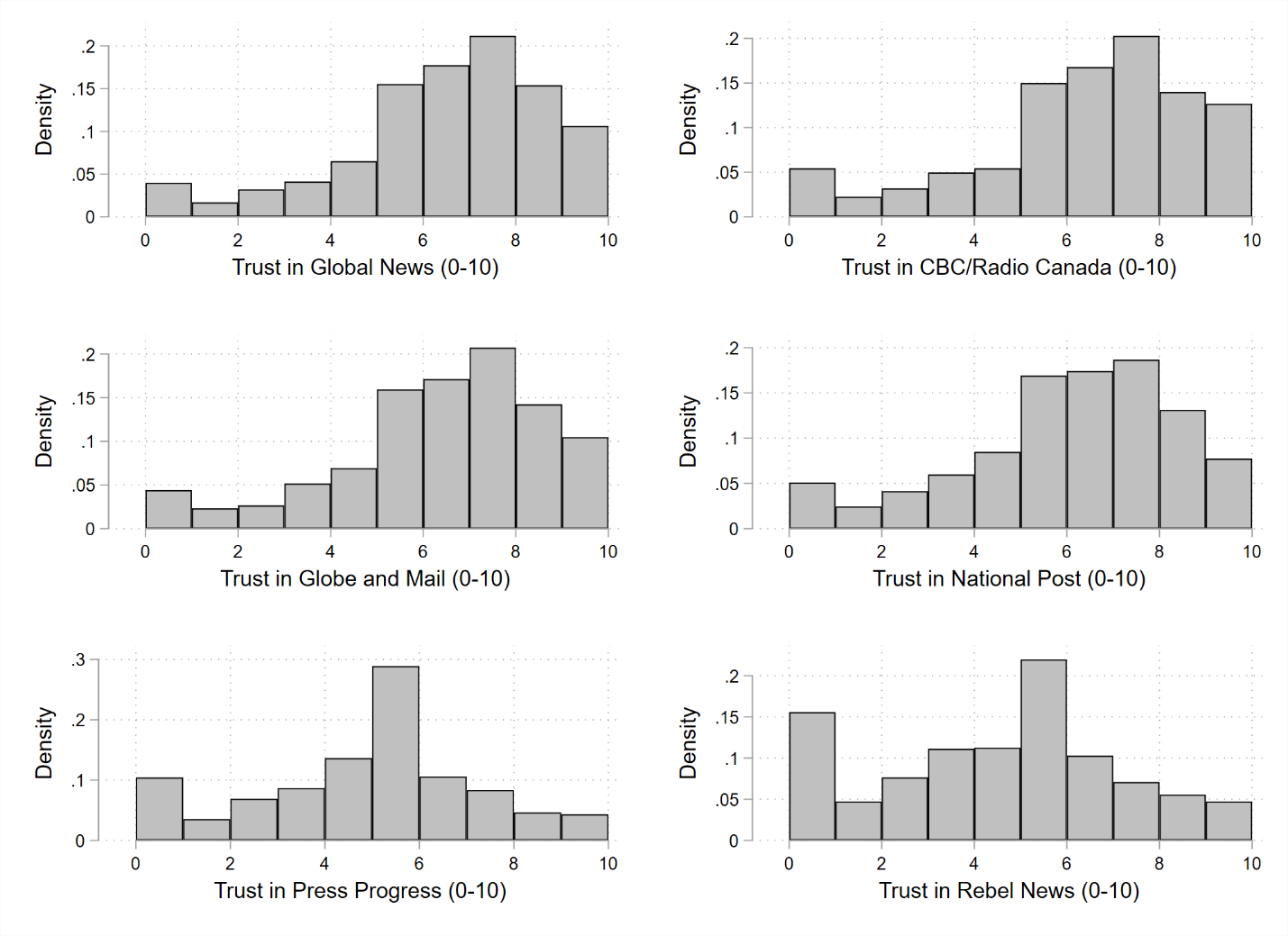 Figure S6. Distribution of trust in news outlets. Data collected in wave 5 of the Digital Democracy project, fielded from September 19-24, 2019 (N=1,630). Data weighted within Canadian region by age and gender. Table S2. Balance test, Study 1* p<0.1, ** p<0.05, *** p<0.01Table S3. Balance test, Study 2, multinomial logit estimates* p<0.1, ** p<0.05, *** p<0.01Table S4. Balance test, Study 3, OLS estimates* p<0.1, ** p<0.05, *** p<0.01BinaryBinaryOrdinalOrdinalOrdinalOrdinalLogistic RegressionLogistic RegressionOLS RegressionOLS RegressionOrdered Logistic RegressionOrdered Logistic RegressionCoef.SECoef.SECoef.SEAccuracy0.160.230.100.130.150.21Direction-0.160.22-0.100.12-0.170.20Cues-0.120.19-0.100.11-0.160.19Cues * Accuracy-0.180.28-0.080.15-0.130.26Cues * Direction0.48**0.270.28**0.150.45**0.25Constant0.040.163.52***0.09Cut 1-3.040.19Cut 2 -1.600.16Cut 3-0.080.15Cut 41.270.16N146314631463146314631463OLSOLSMultinomial logitMultinomial logitMultinomial logitMultinomial logitMultinomial logitMultinomial logitHeadline (1= right)Headline (1= right)Local vs. NationalLocal vs. NationalRight vs. NationalRight vs. NationalLeft vs. NationalLeft vs. NationalCoef.SECoef.SECoef.SECoef.SEConservative-0.010.010.040.060.010.060.050.06NDP0.010.010.040.07-0.030.070.13*0.07Bloc-0.030.02-0.160.12-0.100.1-0.140.11Green-0.010.02-0.020.110.020.11-0.100.12Other0.040.04-0.160.200.330.230.080.24None0.000.010.040.060.000.06-0.050.06Bachelor's degree0.000.01-0.040.05-0.11**0.05-0.12***0.05Age0.000.000.000.000.000.000.000.00Female0.000.01-0.050.05-0.020.050.000.05French-0.010.03-0.100.140.32**0.150.080.13Quebec-0.010.030.110.15-0.100.170.140.15Ontario-0.020.02-0.010.080.20**0.10.100.09West-0.020.020.030.090.21**0.10.130.10Constant0.53***0.03-0.52***0.18-1.09***0.2-0.83***0.19N1596815968159681596815968159681596815968In-party cue vs. controlIn-party cue vs. controlAccuracy prime vs. controlAccuracy prime vs. controlCoef.SECoef.SEConservative0.000.15-0.180.15NDP-0.010.190.040.18Bachelor's degree-0.010.140.000.13Age0.000.000.000.00Female-0.150.14-0.170.14French-0.010.42-0.240.41Quebec0.210.460.320.46Ontario0.380.280.350.29West0.340.290.260.29Constant-0.460.540.020.54Out-party cue vs. controlOut-party cue vs. controlDirectional prime vs. controlDirectional prime vs. controlCoef.SECoef.SEConservative-0.020.150.190.15NDP0.040.180.080.19Bachelor's degree0.120.13-0.100.14Age0.000.000.000.00Female-0.090.14-0.210.14French0.250.41-0.320.43Quebec0.210.450.090.46Ontario0.340.280.020.28West0.410.29-0.010.28Constant-0.550.540.240.54N1461146114611461DV = political treatmentCoef.SEConservative0.010.03NDP0.030.04Bloc-0.090.06Green-0.030.06Other0.070.11None-0.010.03Bachelor's degree-0.030.02Age0.000.00Female-0.030.02French-0.040.07Quebec0.110.08Ontario0.020.05West0.060.05Constant0.50***0.09N19961996